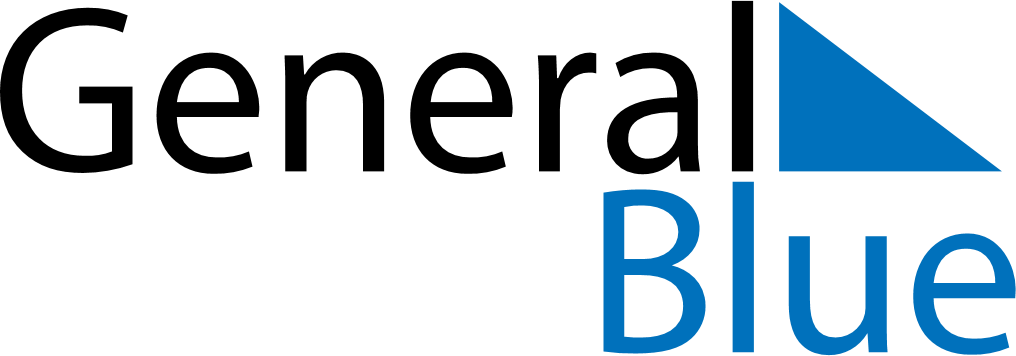 January 2027January 2027January 2027January 2027VietnamVietnamVietnamMondayTuesdayWednesdayThursdayFridaySaturdaySaturdaySunday1223New Year’s Day456789910111213141516161718192021222323242526272829303031Kitchen guardiansKitchen guardians